UC HWAŁA  Nr XIX/148/2012Rady  Powiatu  Mławskiegoz dnia 30 sierpnia 2012 rokuw sprawie odpłatnego nabycia do zasobu nieruchomości Powiatu Mławskiego udziału wynoszącego 1/2 część we współwłasności lokali użytkowych, stanowiących własność Spółdzielni Budowlano - Mieszkaniowej„Zacisze  z siedzibą w MławieNa podstawie art.12 pkt 8 lit.a ustawy z dnia 5 czerwca 1998 r. o samorządzie powiatowym (tekst jednolity: Dz.U. z 2001 roku, Nr 142, poz.1592 ze zm.)oraz art.13 ust.1 ustawy z dnia 21 sierpnia 1997 roku o gospodarce nieruchomościami (tekst jednolity: Dz.U. z 2010 roku, Nr 102, poz.651 ze zm.) – Rada Powiatu Mławskiego, uchwala co następuje:§1.Wyraża się zgodę na odpłatne nabycie do zasobu nieruchomości Powiatu Mławskiego od Spółdzielni Budowlano-Mieszkaniowej „Zacisze  z siedzibą w Mławie udziału wynoszącego 1/2 część we współwłasności lokali użytkowych, stanowiących odrębną nieruchomość, oznaczonych numerami: 3 i 4 o łącznej powierzchni użytkowej , znajdujących się w budynku mieszkalno-usługowym, położonym w Mławie przy ulicy 18 Stycznia nr 4, posadowionym na działkach gruntu oznaczonych w ewidencji gruntów numerami: 4310/7, 4310/1 i 4308/3 o łącznej powierzchni  wraz z udziałem w nieruchomości wspólnej, objętej księgą wieczystą o numerze PL1M/00064117/1.§2.Wykonanie uchwały powierza się Zarządowi Powiatu Mławskiego.§3.Uchwała wchodzi w życie z dniem podjęcia.						Przewodniczący					Rady  Powiatu  Mławskiego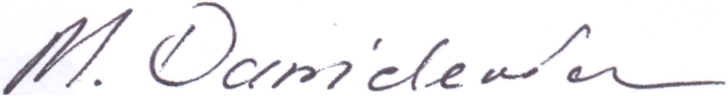 	                                             Michał Stefan DanielewiczU Z A S A D N I E N I ENabycie udziału we współwłasności lokali użytkowych jest pierwszym etapem w nabyciu całych lokali, w zamiarem urządzenia w nich przychodni dziecięcej rejonowej, przeniesionej z budynku w Parku Miejskim. Budynek obecnej przychodni wymaga kapitalnego remontu, którego koszty przewyższałyby cenę nabycia lokali, w związku z tym zasadne jest przeniesienie przychodni do nowych lokali, położonych w centrum miasta z bezpośrednim dostępem do drogi publicznej. Drugim etapem nabycia nieruchomości lokalowych będzie zamiana z Miastem Mława, w wyniku której Powiat Mławski przeniesienie na rzecz Miasta Mława własność zabudowanej budynkiem przychodni nieruchomości, oznaczonej jako działka gruntu numer 233/5 o powierzchni , położonej w Mławie przy ulicy Sienkiewicza, w zamian za to Miasto Mława przeniesienie na rzecz Powiatu Mławskiego udział wynoszący 1/2 część we współwłasności lokali użytkowych nr nr: 3 i 4, zamiana zostanie dokonana bez dopłat.Cena zakupu udziału we współwłasności samodzielnych lokali użytkowych nastąpi za cenę rynkową uzgodnioną między stronami.